     КАРАР                                                                                  РЕШЕНИЕ19 апрель  2020 й.                       № 22-5                   19 апреля 2020 г.О публичных слушаниях по проекту решения « Об утверждении отчета об исполнении бюджета сельского поселения Саннинский сельсовет муниципального района Благовещенский район Республики Башкортостан за 2020 год             В    соответствии     со   ст. 28;    пп 2. п. 10  ст.35   Федерального закона № 131-ФЗ «Об общих принципах организации местного самоуправления в Российской Федерации»,   ст.10 Устава сельского поселения Саннинский сельсовет муниципального района Благовещенский район Республики Башкортостан Совет сельского поселения Саннинский сельсовет муниципального района Благовещенский район Республики БашкортостанР Е Ш И Л:          1. Одобрить проект решения    « Об утверждении отчета об исполнении бюджета сельского поселения Саннинский сельсовет муниципального района Благовещенский район Республики Башкортостан за 2020 год» (прилагается) и вынести на публичные слушания.2. Поместить    для    ознакомления    населения   проект   решения    « Об утверждении отчета об исполнении бюджета сельского поселения Саннинский сельсовет муниципального района Благовещенский район Республики Башкортостан за 2020 год»   в здании Администрации сельского поселения Саннинский сельсовет муниципального района Благовещенский район Республики Башкортостан и сельской библиотеки по адресу: с.Саннинское  ул.Школьная д.37/13. Провести публичные слушания по проекту   решения  « Об утверждении отчета об исполнении бюджета сельского поселения Саннинский сельсовет муниципального района Благовещенский район Республики Башкортостан за 2020 год»  13  мая  2020 года в 14.00 часов в СДК с.Саннинское  по адресу: с.Саннинское, ул.Школьная,37/14. Подготовку    и    проведение     публичных   слушаний   по    проекту решения    « Об утверждении отчета об исполнении бюджета сельского поселения Саннинский сельсовет муниципального района Благовещенский район Республики Башкортостан за 2020 год»  возложить на комиссию по подготовке и проведению  публичных слушаний по проектам муниципальных правовых актов местного значения сельского поселения Саннинский  сельсовет муниципального района Благовещенский район Республики Башкортостан (Леонтьев К.Ю.).         5. Установить прием письменных предложений жителей сельского поселения Саннинский сельсовет муниципального района Благовещенский район Республики Башкортостан по проекту  решения    « Об утверждении отчета об исполнении бюджета сельского поселения Саннинский сельсовет муниципального района Благовещенский район Республики Башкортостан за 2020 год» с 20 апреля по  12 мая 2021 года включительно   по адресу: Благовещенский район с. Саннинское ул.Школьная,37/1 с 16.00 до 17.30 часов.Глава сельского поселения                                         К.Ю.Леонтьев                                                                                                                                    БАШКОРТОСТАН РЕСПУБЛИКАhЫБЛАГОВЕЩЕН РАЙОНЫ МУНИЦИПАЛЬ РАЙОНЫНЫН   ҺЫННЫ АУЫЛ СОВЕТЫ БИЛӘМӘhЕ СОВЕТЫРЕСПУБЛИКА  БАШКОРТОСТАНСОВЕТ СЕЛЬСКОГО ПОСЕЛЕНИЯ САННИНСКИЙ СЕЛЬСОВЕТ МУНИЦИПАЛЬНОГО РАЙОНА БЛАГОВЕЩЕНСКИЙ РАЙОН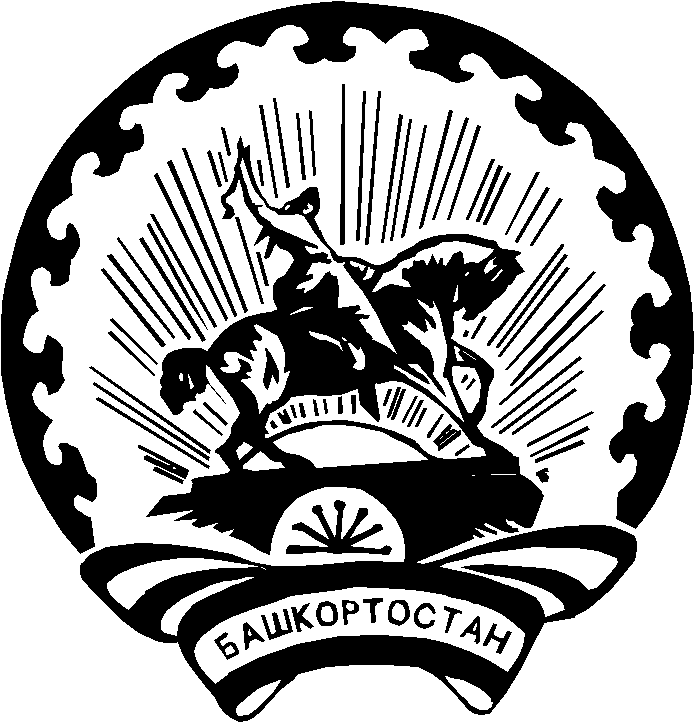 